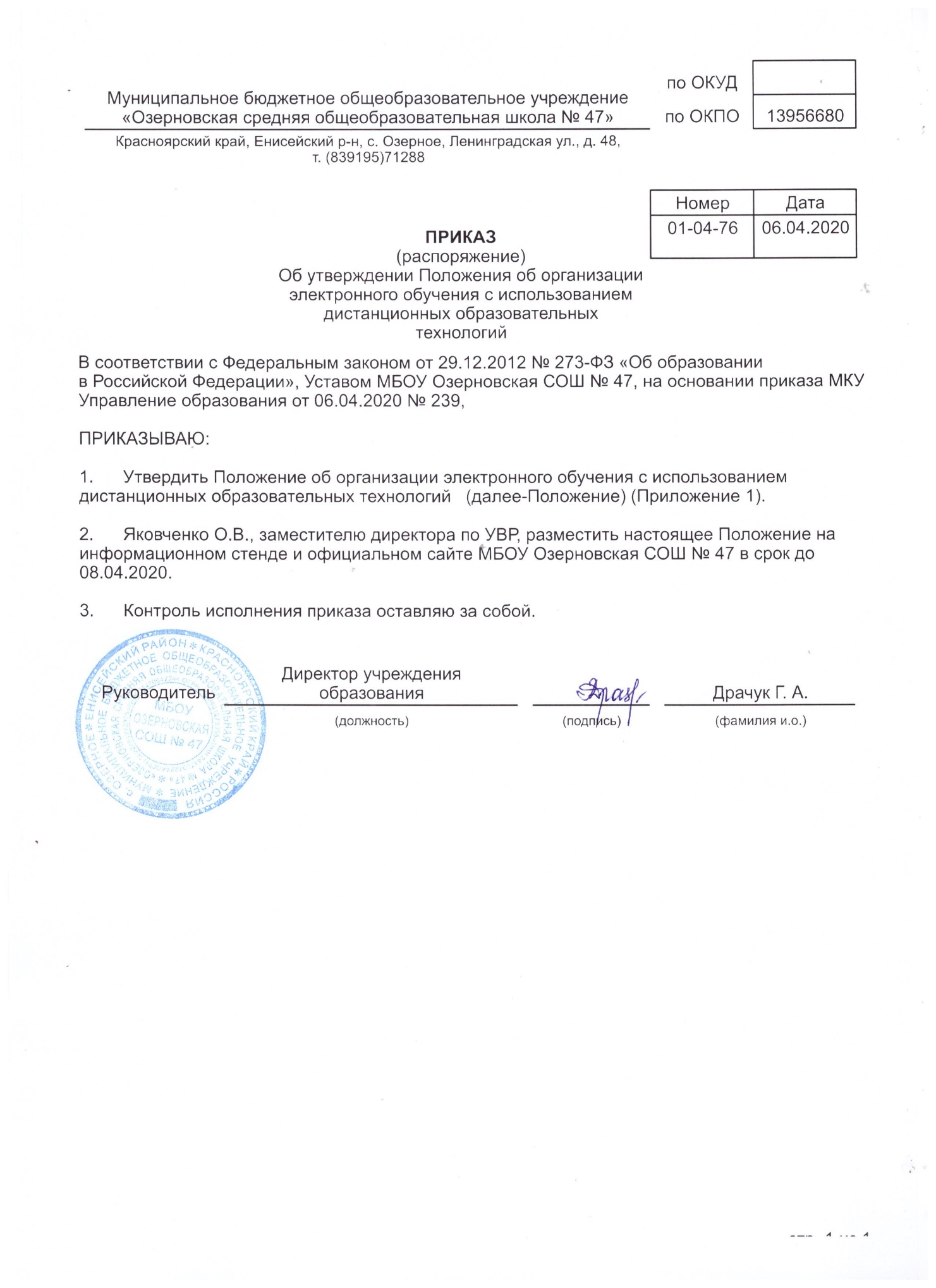 Приложение 1к приказу от «06» апреля 2020 г.№ 01-04-76ПОЛОЖЕНИЕоб организации электронного обучения с использованием дистанционных образовательных технологий (дистанционное обучение)1. Общие положенияНастоящее положение об организации об организации электронного обучения с использованием дистанционных образовательных технологий при реализации образовательных программ муниципального бюджетного общеобразовательного учреждения «Озерновская общеобразовательная школа № 47» (далее – Положение) разработано с целью установления единых подходов к деятельности МБОУ Озерновская СОШ № 47 (далее - Школа), обеспечения усвоения учащимися обязательного минимума содержания образовательных программ.Настоящее Положение является нормативным локальным актом Школы и обязательно к исполнению всеми участниками образовательных отношений.Настоящее Положение разработано в соответствии с:Федеральным законом от 29.12.2012 № 273-ФЗ «Об образовании в Российской Федерации» (далее – Федеральный закон № 273-ФЗ);Федеральным законом от 27.07.2006 № 152-ФЗ «О персональных данных»;приказом Минобрнауки от 23.08.2017 № 816 «Об утверждении Порядка применения организациями, осуществляющими образовательную деятельность, электронного обучения, дистанционных образовательных технологий при реализации образовательных программ»;Федеральным государственным образовательным стандартом начального общего образования, утвержденным приказом Минобрнауки от 06.10.2009 № 373;Федеральным государственным образовательным стандартом основного общего образования, утвержденным приказом Минобрнауки от 17.12.2010 № 1897;Федеральным государственным образовательным стандартом среднего общего образования, утвержденным приказом Минобрнауки от 17.05.2012 № 413;письмом Федеральной службы по надзору в сфере защиты прав потребителей и благополучия человека от 1З.03.2020 № 02/414б-2020-2З;«Методическими рекомендаций по реализации образовательных программ начального общего, основного общего, среднего общего образования, образовательных программ среднего профессионального образования и дополнительных общеобразовательных программ с применением электронного обучения и дистанционных образовательных технологий» Министерства просвещения Российской Федерации от 20.03.2020 г.;- СанПиН 2.2.2/2.4.1340–03;СанПиН 2.4.2.2821–10;Уставом и локальными нормативными актами Школы. В настоящем Положении используются термины:Электронное обучение – организация образовательной деятельности с применением содержащейся в базах данных и используемой при реализации образовательных программ информации и обеспечивающих ее обработку информационных технологий, технических средств, а также информационно-телекоммуникационных сетей, обеспечивающих передачу по линиям связи указанной информации, взаимодействие обучающихся и педагогических работников.Дистанционные образовательные технологии – образовательные технологии, реализуемые в основном с применением информационно-телекоммуникационных сетей при опосредованном (на расстоянии) взаимодействии обучающихся и педагогических работников.Электронное обучение и дистанционные образовательные технологии применяются в целях:предоставления обучающимся возможности осваивать образовательные программы независимо от местонахождения и времени;повышения качества обучения путем сочетания традиционных технологий обучения и электронного обучения и дистанционных образовательных технологий;увеличения контингента обучающихся по образовательным программам, реализуемым с применением электронного обучения и дистанционных образовательных технологий.Основными принципами организации электронного обучения с использованием дистанционных образовательных технологий являются:- принцип интерактивности, выражающийся в возможности постоянных контактов всех участников образовательных отношений с помощью специализированной информационно-образовательной среды (в том числе, официальный сайт Школы, Дневник.ру, форумы, электронные платформы, электронную почту, Интернет-конференции, онлайн - уроки и другие);  - принцип адаптивности, позволяющий легко использовать учебные материалы нового поколения, содержащие цифровые образовательные ресурсы, в конкретных условиях образовательной деятельности;  - принцип гибкости, дающий возможность участникам образовательных отношений работать в необходимом для них темпе и в удобное для себя время, а также в дни возможности непосещения занятий учащимися по неблагоприятным погодным условиям по усмотрению родителей (законных представителей) (актированные дни) и дни, пропущенные по болезни или в период карантина; - принцип модульности, позволяющий использовать ученику и учителю необходимые им сетевые учебные курсы (или отдельные составляющие учебного курса) для реализации индивидуальных учебных планов;  - принцип оперативности и объективности оценивания учебных достижений учащихся;  - предоставление учащимся возможности освоения образовательных программ, непосредственно по месту жительства учащегося или его временного пребывания (нахождения);  - обеспечения полноты реализации образовательных программ по предметам, а также усвоения учащимися обязательного минимума содержания образовательных программ за уровень основного и среднего общего образования, выполнения федеральных государственных образовательных стандартов.Местом осуществления образовательной деятельности при реализации образовательных программ с применением электронного обучения, дистанционных образовательных технологий является место нахождения Школы независимо от места нахождения обучающихся.Организация дистанционного обучения в ШколеПрава и обязанности учащихся, осваивающих образовательные программы с использованием дистанционных образовательных технологий, определяются законодательством Российской Федерации.Обучение в дистанционной форме может осуществляться по основной образовательной программе Школы и по программе обучения детей с ограниченными возможностями здоровья, обучении с целью углубления и   расширения знаний по отдельным предметам, курсам по выбору и элективным курсам, а также программ дополнительного образования.Учащиеся в дистанционной форме имеют все права и несут все обязанности, предусмотренные Федеральным законом «Об образовании в Российской Федерации» и Уставом Школы, наравне с учащимися других форм обучения.Независимо от количества карантинных, других дней приостановления учебных занятий в учебном году Школа несет в установленном законодательством РФ порядке ответственность за реализацию в полном объеме образовательных программ в соответствии с учебным планом и графиком учебного процесса, за качество образования своих выпускников, за выполнение федеральных государственных образовательных стандартов.Продолжительность рабочего времени педагогов во время дистанционного обучения определяется исходя из недельной учебной нагрузки в учебный период в соответствии с расписанием уроков.При организации электронного обучения с использованием дистанционных образовательных технологий деятельность Школы осуществляется в соответствии с утверждённым режимом работы, деятельность педагогических работников - в соответствии с установленной учебной нагрузкой, расписанием учебных занятий, иных работников - режимом рабочего времени, графиком сменности.С использованием электронного обучения и дистанционных образовательных технологий могут организовываться такие виды учебных видов деятельности (занятий и работ), как:уроки;лекции;семинары;практические занятия;лабораторные работы;контрольные работы;самостоятельная работа;консультации с преподавателями.Продолжительность урока с непрерывным использованием компьютера с жидкокристаллическим монитором, согласно СанПин, должна составлять:-для учащихся 1-2-х классов - не более 20 минут, -для учащихся 3-4 классов - не более 25 минут,- для учащихся 5-6 классов - не более 30 минут, -для учащихся 7-11 классов - 35 минут.Продолжительность перемен между уроками должна составлять не менее 20 минут, большой перемены (после 2-го или 3-го уроков) - 30 минут.Педагогам необходимо предусмотреть возможность проводить во время уроков комплекс упражнений для профилактики утомления глаз, а в конце урока - физические упражнения для профилактики общего утомления в соответствии с СанПиН 2.2.2/2.4.1340–03.Регламент организации дистанционного обучения в период карантина:Директор:- издает приказ об организации дистанционного обучения с указанием причин и сроков перехода на электронное обучение с применением дистанционных образовательных технологий.- контролирует соблюдение работниками Школы карантинного режима- осуществляет контроль за организацией ознакомления всех участников учебно-воспитательного процесса с документами, регламентирующими организацию работы Школы во время дистанционного обучения; - осуществляет контроль за реализацией мероприятий, направленных на обеспечение выполнения образовательных программ;- обеспечивает учет деятельности педагогических работников в соответствии с учебной нагрузкой, утвержденной на начало учебного года.- принимает управленческие решения, направленные на повышение качества работы Школы во время карантина.Заместитель директора по учебно-воспитательной работе:- организует разработку мероприятий, направленных на обеспечение выполнения образовательных программ обучающимися, находящимися на дистанционном обучении; определяет совместно с педагогами систему организации учебной деятельности с обучающимися во время карантина: виды, количество работ, форму обучения (дистанционная, самостоятельная и др.), сроки получения заданий обучающимися и предоставления ими выполненных работ.- осуществляет информирование всех участников учебно-воспитательного процесса (педагогов, обучающихся родителей (законных представителей) обучающихся, иных работников Школы об организации её работы во время карантина, в том числе через сайт школы.- осуществляет контроль за корректировкой календарно-тематического планирования рабочей программы педагогами Школы;- разрабатывает рекомендации для участников учебно-воспитательного процесса по организации работы во время карантина, организует использование педагогами дистанционных форм обучения, осуществляет методическое сопровождение и контроль за внедрением современных педагогических технологий, методик, направленных на увеличение резервных часов, с целью реализации в полном объёме образовательных программ;- осуществляет контроль за индивидуальной работой с обучающимися, находящимися на дистанционном режиме обучения;- организует учебно-воспитательную, научно-методическую, организационно-педагогическую деятельность педагогического коллектива в соответствии с планом работы Школы в дистанционном режиме;- анализирует деятельность по работе Школы во время карантина.- обеспечивает ведение учета результатов образовательной деятельности в электронном журнале (Дневник.ру).Педагоги, выполняющие функции классных руководителей:- проводят разъяснительную работу с родителями (законными представителями), доводят информацию о карантинном режиме в классе и его сроках через запись в электронном журнале (Дневник.ру), электронную почту, используя любые другие доступные виды электронной связи с родителями обучающихся.- доводят информацию до обучающихся и их родителей (законных представителей) о том, где и как можно получить задания, как осуществлять обратную связь с учителями-предметниками на период карантинного режима с целью выполнения программного материала, в том числе в дистанционном режиме;- информируют родителей (законных представителей) об итогах учебной деятельности их детей во время карантина, в том числе с применением дистанционных форм обучения и самостоятельной работы обучающихся.Педагогические работники:- своевременно осуществляют корректировку календарно-тематического планирования рабочей учебной программы с целью обеспечения освоения обучающимися образовательных программ в полном объёме при переходе на дистанционное обучение с учетом смены видов учебной деятельности.- ежедневно в соответствии с утверждённым расписанием уроков вносят домашние задания в электронный журнал, вносят оценки учащихся в электронный журнал, осуществляют обратную связь с учащимися в электронном виде, используя цифровые образовательные платформы, электронный журнал, электронную почту, мессенджеры и т.п.- по темам и заданиям, вызвавшим затруднения у обучающихся при самостоятельном изучении, учителем проводится корректировка после выхода с карантина, пробелы устраняются через индивидуальную работу с обучающимися.- применяют разнообразные дистанционные индивидуальные и групповые консультации учащихся (веб-камера, через сообщения в группы в социальных сетях и др.); определяют ресурсы и приложения для дистанционной формы обучения по своему предмету:-коммуникация – электронная почта, чат в мессенджерах, электронный журнал; -видеоурок - вебинар, скайп, zoom и т.д.; -текущий, тематический, промежуточный контроль через тесты и другие формы;- домашние задания - регулярность;- учебный материал - учебник; видеоурок, дополнительные источники; -способы организации обратной связи, рефлексии.- обеспечивают проведение текущего контроля в соответствии с рабочей программой и Положением о формах, периодичности, порядке текущего контроля успеваемости и промежуточной аттестации обучающихся Школы.- самостоятельная деятельность обучающихся во время карантина (дистанционного обучения) может быть оценена педагогами только в случае достижения положительных результатов.- в случае невыполнения заданий без уважительной причины в срок выставляется неудовлетворительная отметка, за исключением, если учащийся в данный момент находится на лечении. Деятельность обучающихся во время карантина4.1. Во время карантина (дистанционного обучения) обучающиеся не посещают школу. Получение заданий и другой важной информации осуществляется через электронный журнал (Дневник.ру), сайт школы, другие виды электронной связи по договорённости с учителем и классным руководителем.4.2. Обучающиеся самостоятельно выполняют задания, изучают указанные учителями темы с целью прохождения материала, в том числе с применением дистанционных образовательных технологий, используя цифровые образовательные платформы, указанные учителем.4.3. Обучающиеся предоставляют выполненные во время карантина задания в соответствии с требованиями педагогов в электронном виде в сроки, установленные педагогом.4.4. В  случае  если семья  находится  в трудной  жизненной  ситуации  и не может  организовать для ребёнка  дистанционное  обучение  с  использованием  компьютера  (интернета), определяются  индивидуальные  задания  для ребёнка  с использованием  учебников и других методических  пособий  через телефонные звонки или СМС, при необходимости возможен обмен печатными заданиями на вахте школы, оцениваются  знания  таких  учащихся не реже одного раза в неделю.  4.5. Родители обучающихся (законные представители) имеют право: - получать от классного руководителя информацию о карантинном режиме в классе (школе) и его сроках через запись в электронных дневниках обучающихся или личное сообщение по стационарному или мобильному телефону, социальные сети и др.;- получать информацию о полученных заданиях и итогах учебной деятельности своих детей во время карантина (дистанционного обучения), в том числе через электронный дневник учащегося.4.6. Родители обучающихся (законные представители) обязаны:- осуществлять контроль выполнения их ребёнком карантинного режима;- осуществляют контроль выполнения задний урока и домашних заданий во время карантина, в том числе с применением дистанционных технологий.4.7. За выполнение заданий и ликвидацию задолженностей (при наличии) по учебным предметам ответственность несут родители (законные представители).Ведение документации5.1. Педагогами проводится корректировка календарно-тематического планирования (при необходимости) и делается отметка в соответствии с требованиями оформления изменений, согласно Положению о рабочей программе педагога Школы.  В случае невозможности изучения учебных тем обучающимися самостоятельно учитель-предметник может организовать прохождение материала после отмены карантинных мероприятий с соответствующей корректировкой календарно-тематического планирования.5.2. Согласно расписанию уроков, в электронном журнале (Дневник.ру) заполняются темы занятия в соответствии с изменениями, внесенными в календарно-тематическое планирование, домашние задания и другие задания для учащихся с указанием сроков их выполнения и формами оценивания.5.3. Тема контрольной, практической, лабораторной работы и др., не требующей проведения непосредственно на учебных занятиях, записывается в классный журнал в соответствии с изменениями, внесенными в календарно-тематическое планирование.5.4. Отметка обучающемуся за работу, выполненную во время карантина, выставляется в графу журнала, соответствующую теме учебного задания.5.5. Отметка  об отсутствии  учащегося  на уроке  не ставится,  кроме случаев  болезни  учащегося (по сообщению  от родителей)  и если  его состояние  здоровья  не позволяет  выполнять  учебные задания  в указанные  сроки (в журнал  ставится  - Б), по окончании  карантина  учащийся  и его родители  (законные  представители)  должны  подтвердить  сроки  болезни ребёнка  справкой  от врача.Техническое и программное обеспечение использования дистанционных образовательных технологийУчебный процесс с использованием дистанционных образовательных технологий в Школе обеспечивается следующими техническими средствами:- компьютерными классом, АРМ учителя, web-камерами, микрофонами и звукоусилительной и проекционной аппаратурой; - программным обеспечением для доступа к локальным и удаленным серверам с учебной информацией и рабочими материалами для участников учебного процесса;  - локальной сетью с выходом в Интернет, с пропускной способностью, достаточной для организации учебного процесса и обеспечения оперативного доступа к учебно-методическим ресурсам.Программное обеспечение применения электронного обучения, дистанционных образовательных технологий включает:- электронный журнал;- систему дистанционного обучения с учетом актуальных обновлений и программных дополнений, обеспечивающую разработку и комплексное использование электронных ресурсов (платформы: Учи.ру, Якласс, РЭШ (Российская электронная школа) и другое;- электронные системы персонификации обучающихся;- программное обеспечение, предоставляющее возможность организации видеосвязи;- серверное программное обеспечение, поддерживающее функционирование сервера и связь с электронной информационно-образовательной средой через сеть интернет;- дополнительное программное обеспечение для разработки электронных образовательных ресурсов.Заключительные положения7.1. Вопросы, не урегулированные настоящим Положением, подлежат урегулированию в соответствии с действующим законодательством РФ, Уставом Школы и иными локальными нормативными актами Школы. 7.2. Настоящее Положение действительно до принятия нового положения.